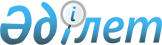 О внесении изменений и дополнения в приказ Министра обороны Республики
Казахстан от 15 апреля 2005 года № 160 "Об утверждении Правил приема в высшие военно-учебные заведения Министерства обороны Республики Казахстан"
					
			Утративший силу
			
			
		
					Приказ Министра обороны Республики Казахстан от 8 февраля 2006 года № 54.
Зарегистрирован в Министерстве юстиции Республики Казахстан 21 февраля
2006 года № 4097. Утратил силу приказом Министра обороны Республики Казахстан от 24 июня 2011 года № 275

      Сноска. Утратил силу приказом Министра обороны РК от 24.06.2011 № 275 (вводится в действие по истечению десяти календарных дней после дня его первого официального опубликования).      В соответствии с Законом Республики Казахстан "О воинской обязанности и воинской службе", ПРИКАЗЫВАЮ:



      1. Внести в приказ Министра обороны Республики Казахстан от 15 апреля 2005 года № 160 "Об утверждении Правил приема в высшие военно-учебные заведения Министерства обороны Республики Казахстан" (зарегистрированный в Реестре государственной регистрации нормативных правовых актов за N 3642, опубликованный в "Юридической газете" от 29 ноября  

2005 года N 222) следующие изменения и дополнение: 

      в Правилах приема в высшие военно-учебные заведения Министерства обороны Республики Казахстан, утвержденных указанным приказом: 

      в пункте 4 слова "прапорщики и мичманы" исключить; 

      пункт 10 изложить в следующей редакции: 

      "10. В высшие военные учебные заведения принимаются: 

      1) граждане, не проходившие воинской службы, достигшие в год поступления возраста семнадцати лет, но не старше двадцати одного года; 

      2) граждане, прошедшие воинскую службу, и военнослужащие, проходящие срочную воинскую службу, до достижения ими в год поступления возраста двадцати четырех лет; 

      3) военнослужащие, проходящие воинскую службу по контракту. 

      Воспитанники организаций образования с дополнительными программами по военной подготовке имеют преимущественное право поступления в военные учебные заведения."; 

      в пункте 14 слова "курирующего заместителя первого руководителя Министерства" заменить словами "председателя Комитета начальников штабов - первого заместителя Министра обороны Республики Казахстан"; 

      абзац четвертый пункта 32 изложить в следующей редакции: 

      "Кандидаты поступающие в военные университеты утверждаются советами вида, родов войск Вооруженных Сил Республики Казахстан и войск региональных командований."; 

      в пункте 33 после слова "органами" дополнить словами "вида, родов войск Вооруженных Сил Республики Казахстан и войсками региональных командований" далее по тексту; 

      в пунктах 39, 40 и 41 слова "соединений" заменить словами "вида, родов войск Вооруженных Сил Республики Казахстан и войск региональных командований"; 

      абзац второй пункта 51 дополнить предложением следующего содержания: 

      "Председателем приемной комиссии является начальник вуза."; 

      абзац первый пункта 65 изложить в следующей редакции: 

      "65. Решение приемной комиссии о приеме (отказе) на учебу в вуз оформляется протоколом (приложение 8 к настоящим Правилам). Зачисление в вузы слушателей производится приказом Министра обороны, а курсантов приказами начальников соответствующих вузов.". 

      2. Настоящий приказ вводится в действие со дня официального опубликования.        Генерал армии       СОГЛАСОВАНО 

      Министр образования и науки 

      Республики Казахстан 
					© 2012. РГП на ПХВ «Институт законодательства и правовой информации Республики Казахстан» Министерства юстиции Республики Казахстан
				